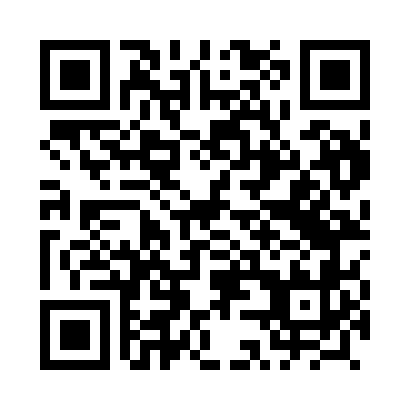 Prayer times for Milowki, PolandMon 1 Apr 2024 - Tue 30 Apr 2024High Latitude Method: Angle Based RulePrayer Calculation Method: Muslim World LeagueAsar Calculation Method: HanafiPrayer times provided by https://www.salahtimes.comDateDayFajrSunriseDhuhrAsrMaghribIsha1Mon4:276:2012:475:157:159:012Tue4:246:1812:475:167:179:033Wed4:226:1612:475:177:199:054Thu4:196:1312:465:187:209:075Fri4:176:1112:465:197:229:096Sat4:146:0912:465:217:239:117Sun4:116:0712:455:227:259:148Mon4:096:0512:455:237:269:169Tue4:066:0312:455:247:289:1810Wed4:036:0112:455:257:299:2011Thu4:005:5912:445:267:319:2212Fri3:585:5712:445:277:329:2413Sat3:555:5512:445:287:349:2614Sun3:525:5312:445:297:359:2815Mon3:495:5112:435:307:379:3116Tue3:475:4912:435:317:399:3317Wed3:445:4712:435:327:409:3518Thu3:415:4512:435:337:429:3719Fri3:385:4312:425:347:439:4020Sat3:355:4112:425:357:459:4221Sun3:325:3912:425:367:469:4422Mon3:305:3712:425:377:489:4723Tue3:275:3512:425:387:499:4924Wed3:245:3312:425:397:519:5225Thu3:215:3112:415:407:529:5426Fri3:185:2912:415:417:549:5627Sat3:155:2812:415:427:559:5928Sun3:125:2612:415:437:5710:0129Mon3:095:2412:415:447:5810:0430Tue3:065:2212:415:458:0010:07